Supplemental Digital Content 1: 16-Channel EEG Montage - International 10-20 System.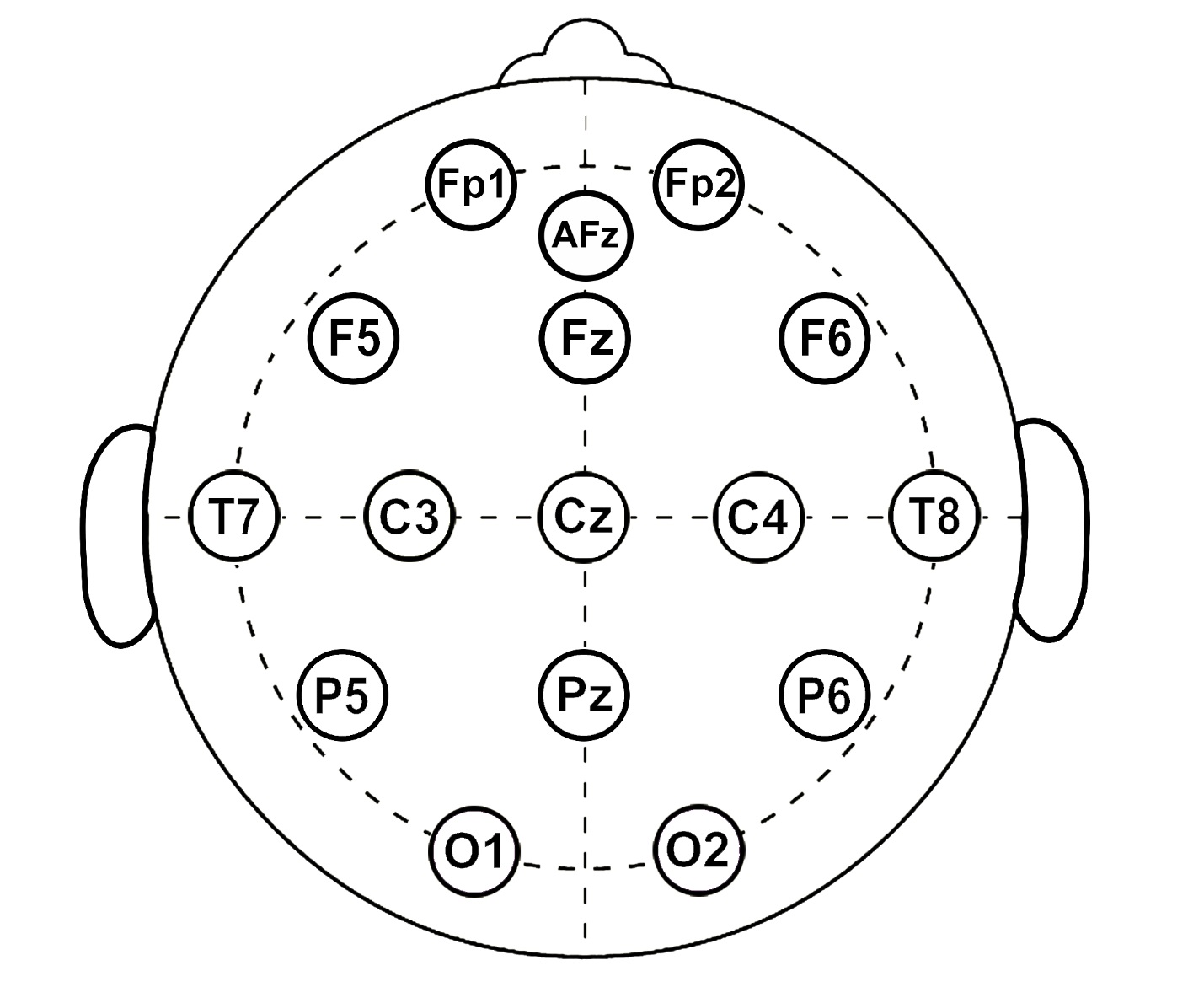 